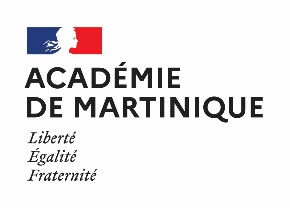 CERTIFICAT D’APTITUDE AUX FONCTIONS DE FORMATEUR ACADEMIQUE (CAFFA)EPREUVE D’ADMISSION FICHE CONFIRMATION D’INSCRIPTION POUR L’EPREUVE PRATIQUE PROFESSIONNELLE  Les candidats veilleront à remplir avec le plus grand soin cette fiche d’inscription sans modifier la trame. Document à expédier par mail caffa@ac-martinique.frJusqu’au Jeudi 10 novembre 2022 à 12 h (heure de Martinique)Textes de Référence : Arrêté du 20 juillet 2015 – JO DU 22 juillet 2015 sur l’organisation du CAFFA.Circulaire n° 2015-110 du 21-07-2015.Je soussigné(e) …………………………………………………………………………………………………………………………………………………………………………………………………………………………………………………………………………..(Nom de famille suivi du nom d’usage et du Prénom)Date et lieu de naissance : ……………………………………………………………………………………………………….Adresse : …………………………………………………………………………………………………………………………………………………………………………………………………………………………………………………………………………………..Tél : Fixe : ………………………………………………  Tél. : Portable : …………………………………………………….Lieu d’exercice : …………………………………………………………………………. Classe : ……………………………sollicite mon inscription à l’épreuve de pratique professionnelle, (au choix du candidat) : (_) Une analyse de séance dans le cadre du tutorat ou  (_) Une animation d’une action de formation professionnelle, pédagogique ou éducative – disciplinaire, interdisciplinaire, intercycles, interdegrés, à l’échelle d’un établissement, d’un district ou d’un bassin d’éducation et de formation.Fait à …………………………………………………       Le ………………………………………………………………….Signature